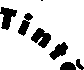 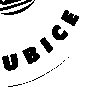 § 37 odst. 1 písm. c) zákona č. 134/2016 Sb., o zadávání veřejných zakázek, v platném a účinném znění (dále jen ,,ZZVZ“), vydanými dle § 1751 a násl. NOZ, a na shora uvedenou veřejnou zakázku na stavební práce uzavírají dnešního dne měsíce a roku tento dodatek č. 2 smlouvy o dílo (dále jen „Dodatek č. 2 smlouvy“).Článek 2Podklady pro uzavření Dodatku č. 2 smlouvyPodklady pro uzavření Dodatku č. 2 smlouvy jsou zejména:ZBV č. 3 - Zpevnění svahuČlánek 5 Cena dílaRozsah prací dle stávající smlouvy včetně příloh se doplňuje o práce tak, jak jsou uvedeny v odsouhlaseném ZBV č. 3 - Zpevnění svahu opatření, který je nedílnou součástí Dodatku č. 2 smlouvy.Smluvní strany se dohodly na Ceně za provedení díla po zapracování ZBV č. 3 - Zpevnění svahu ve výši:ZBV č. 3 - Zpevnění svahu	změna ceny o 1 454 961,20 Kč bez DPHDPH (21 %)	1 595 613,65 KčCena celkem s DPH 9 193 773,88 KčČlánek 15
Další ujednáníOstatní ustanovení shora citované smlouvy se nemění a zůstávají v platnosti.Článek 16Účinnost Dodatku č. 2 smlouvyDodatek č. 2 smlouvy nabývá platnosti dnem podpisu Smlouvy oběma Smluvními stranami a účinnosti dnem uveřejnění v informačním systému veřejné správy - Registru smluv.Článek 17
Závěrečná ujednáníTento dodatek je nedílnou součástí SmlouvyDodatek č. 2 smlouvy je vyhotoven v (ve) 4 výtiscích, z nichž Objednatel obdrží 2 a Zhotovitel 2 vyhotovení.Součástí tohoto dodatku č. 2 smlouvy je odsouhlasený ZBV č. 3 - Zpevnění svahuObě smluvní strany potvrzují autentičnost této Dodatku č. 2 smlouvy a prohlašují, že si Dodatek přečetly, s jejím obsahem souhlasí, že Dodatek byl sepsána na základě pravdivých údajů, z jejich pravé a svobodné vůle a nebyl uzavřen v tísni za jednostranně nevýhodných podmínek, což stvrzují svým podpisem, resp. podpisem svého oprávněného zástupce.Zhotovitel:	Objednatel:V Pardubicích dne: 20. 08. 2018	V Jihlavě dne:XXXXXXXXXXXX ředitel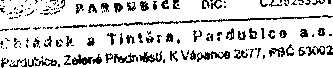 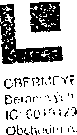 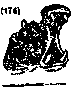 